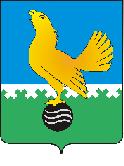 Ханты-Мансийский автономный округ-Юграмуниципальное образованиегородской округ город Пыть-ЯхАДМИНИСТРАЦИЯ ГОРОДАП О С Т А Н О В Л Е Н И ЕОб утверждении тарифов на услуги,  оказываемые муниципальным унитарным пассажирским автотранспортным предприятием	В соответствии с Федеральным законом от 06.10.2003 № 131-ФЗ «Об общих принципах организации местного самоуправления в Российской Федерации»:1. Установить тарифы на услуги, оказываемые муниципальным унитарным пассажирским автотранспортным предприятием согласно приложениям №1,№2. 2. Директору муниципального унитарного пассажирского автотранспортного предприятия Измайлову И.В. обеспечить  контроль за организацией и качеством оказываемой услуги, правильностью применения тарифа.3.	Отделу по внутренней политике, связям с общественными организациями и СМИ управления по внутренней политике (О.В. Кулиш) опубликовать постановление в печатном средстве массовой информации «Официальный вестник».4. Отделу по информационным ресурсам (А.А. Мерзляков) разместить постановление на официальном сайте администрации города  в сети Интернет.5. Настоящее постановление вступает в силу после его официального опубликования.6. Постановление администрации города от 24.05.2017 №137-па "Об утверждении тарифов на услуги, оказываемые МУПАТП"-считать утратившим силу.7. Контроль за выполнением постановления возложить на заместителя главы города (направление деятельности - жилищно-коммунальные вопросы)Глава  города Пыть-Яха                                                                   А.Н. МорозовПриложение №1к постановлению администрации города Пыть-ЯхаТарифы на автотранспортные услуги, оказываемые муниципальным унитарным пассажирским автотранспортным предприятиемПриложение №2к постановлению администрации города Пыть-ЯхаТарифы на услуги, оказываемые муниципальным унитарным пассажирским автотранспортным предприятием№ п/пНаименование марки и типа транспортного средстваТариф в руб. без учета НДСТариф в руб. без учета НДС№ п/пНаименование марки и типа транспортного средстваза 1 час.за 1 км.1Автобус ПАЗ 320405-04771,3073,062MERCEDES-BENZ 1992 KP707,4349,553Автомобиль Лада 212140687,3234,554Автобус ЛиАЗ 52563956,3483,105Автобус МАЗ 206067871,8783,716Автобус МАЗ 104х25900,0278,377Автобус МАЗ 103075900,0278,378Автобус МАЗ 206068863,79103,499Автобус КАВЗ 39765-022900,0442,9210Автобус КАВЗ 4238-05883,9260,2111Автобус КАВЗ 4235-32855,7779,2612Автобус ПАЗ 3237-01791,4277,9613Автобус ПАЗ 3237-03835,6795,9814Автобус ПАЗ 32054869,0448,2515Автобус ПАЗ 423478863,8144,9616Автобус ПАЗ 320538-70815,5658,4317Автобус ПАЗ 320470-05839,7068,8018Автобус ПАЗ 332053-50815,5656,1619Автобус Ford TRANSIT715,4747,8420MERCEDES-BENZ707,4349,5521Микроавтобус Газель 3221751,6734,4522Автопогрузчик В-138.001101536,24023Автопогрузчик 40814802,20024Автомобиль ГАЗ 31105852,2226,4825Автомобиль TOYOTA COROLLA799,9441,6126Автомобиль джип Шевроле-Нива779,8332,99№ п/пНаименование услугиЕдиница  изм. Стоимость услуг в рублях без учета НДС1.Проверка технического состояния транспортных средств при выезде (заезде) на линиюна 1 единицу транспортного средства63,502. Предрейсовый (послерейсовый)      медицинский осмотр водителяна 1 мед. осмотр58,003.Проведение оперативного инструктажа водителюна 1 чел/час554,00